Osnovna škola Eugena Kvaternika Rakovica, RakovicaUčiteljice Engleskog jezika:Snježana Oštrina Panić i Ana KovačevićNAČINI, POSTUPCI I ELEMENTI VREDNOVANJA U NASTAVI ENGLESKOG JEZIKA   	Učiteljice engleskoga jezika će u svom radu pratiti važeće zakone i pravilnike za osnovnu školu, posebno Pravilnik o načinima, postupcima i elementima vrednovanja u osnovnoj i srednjoj školi te se neke stavke koje tamo pišu nisu dodatno isticale u tekstu koji slijedi. Izrazi koji se koriste za osobe u muškom rodu, neutralni su i odnose se na muške i ženske osobe. Prvi razred-ELEMENTI VREDNOVANJA: slušanje s razumijevanjem, govorenje -opisno se piše: osvrt o postignućima i napredovanju učenika u izvješćivanju tijekom školske godine i na njezinu kraju; opisuje što učenik zna i može izvesti, u kojim je elementima vrednovanja posebno uspješan, a u kojima treba unaprijediti učenje i rezultate (u kojima treba podršku); u opisnom se praćenju navode učenikova postignuća i istovremeno se potiče učenika na daljnje učenje 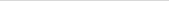 -učenici se u 1. polugodištu ne ocjenjuju brojčano, samo opisno -čitanje i pisanje se ne ocjenjuje, samo se formativno prati Peti razred-ELEMENTI VREDNOVANJA: slušanje s razumijevanjem, čitanje s razumijevanjem, govorenje, pisanje. rubriku bilježaka upisujemo datume usmenih provjera, te razvoj interesa, sposobnosti, itd. (prema Pravilniku o praćenju, vrednovanju i ocjenjivanju učenika u osnovnim i srednjim školama); teme i rezultate samostalnih radova (sastavci, projekti, uspjesi na natječajima i sl.) -broj pisanih provjera nije propisan godišnjim brojem sati, već će o tome svaka učiteljica odlučivati pojedinačno -osim zadataka objektivnog tipa i ispita znanja, načini pisanog provjeravanja bit će diktati, kratki vođeni ili samostalni sastavci (prema dobi učenika) -za pisane provjere znanja na kojima se rezultati izražavaju brojem bodova, brojčana se ocjena donosi okvirno temeljem sljedeće bodovne skale izražene u postocima:    		POSTOTAK RIJEŠENOSTI                     OCJENA > 50%                                        nedovoljan (1) 51 – 61%                                   dovoljan (2) 62 – 77%                                   dobar (3) 78 – 90%                                   vrlo dobar (4)   91 – 100%                                 odličan (5)       -ocjenjivat će se samostalni projekti i uradci učenika (koji mogu biti domaća zadaća)-vrednovat će se trud i ispunjenje zadanog zadatka, a jezična i gramatička točnost neće biti presudna pri ocjenjivanju -obzirom da se izostanak domaće zadaće ne ocjenjuje, vrednovat će se redovitost pisanja DZ, te će se učenicima naglasiti da će to utjecati na završnu ocjenu  -razumijevanje učenika provjeravat će se i usmeno i pismeno-može se provjeravati razumijevanje slušanjem i razumijevanje čitanjem ili kombinirano; o načinu provjeravanja odlučuje svaki učitelj pojedinačno, ali mora voditi računa da budu tijekom nastavne godine zastupljeni različiti načini provjere razumijevanja. RAZREDNA NASTAVA (2., 3. i 4. razred) ELEMENTI VREDNOVANJA (rubrike u imeniku): razumijevanje slušanjem, razumijevanje čitanjem, usmeno izražavanje, pisano izražavanje rubriku bilježaka upisujemo datume usmenih provjera, te razvoj interesa, sposobnosti, itd. (prema Pravilniku o praćenju, vrednovanju i ocjenjivanju učenika u osnovnim i srednjim školama); teme i rezultate samostalnih radova  -u tablici desno (rešetka) upisuju se veće pisane provjere (prema Pravilniku o načinima, postupcima i elementima vrednovanja u osnovnoj i srednjoj školi) PREDMETNA NASTAVA (6., 7. i 8. razred)ELEMENTI VREDNOVANJA (rubrike u imeniku) : razumijevanje, govorne sposobnosti, sposobnosti pisanog izražavanja, gramatika      rubriku bilježaka upisujemo datume usmenih provjera, te razvoj interesa, sposobnosti, itd. (prema Pravilniku o praćenju, vrednovanju i ocjenjivanju učenika u osnovnim i srednjim školama); teme i rezultate samostalnih radova (sastavci, projekti, uspjesi na natječajima i sl.) -broj pisanih provjera nije propisan godišnjim brojem sati, već će o tome svaka učiteljica odlučivati pojedinačno -osim zadataka objektivnog tipa i ispita znanja, načini pisanog provjeravanja bit će diktati, kratki vođeni ili samostalni sastavci (prema dobi učenika) -za pisane provjere znanja na kojima se rezultati izražavaju brojem bodova, brojčana se ocjena donosi okvirno temeljem sljedeće bodovne skale izražene u postocima:    POSTOTAK RIJEŠENOSTI                     OCJENA 	     > 50% 	                                       nedovoljan (1) 	51 – 61% 	                                       dovoljan (2) 	62 – 77% 	                                       dobar (3) 	78 – 90% 	                                              vrlo dobar (4)   	   91 – 100% 	                                          odličan (5) -ocjenjivat će se samostalni projekti i uradci učenika (koji mogu biti domaća zadaća)-vrednovat će se trud i ispunjenje zadanog zadatka, a jezična i gramatička točnost neće biti presudna pri ocjenjivanju -obzirom da se izostanak domaće zadaće ne ocjenjuje, vrednovat će se redovitost pisanja DZ, te će se učenicima naglasiti da će to utjecati na završnu ocjenu  -razumijevanje učenika provjeravat će se i usmeno i pismeno-može se provjeravati razumijevanje slušanjem i razumijevanje čitanjem ili kombinirano; o načinu provjeravanja odlučuje svaki učitelj pojedinačno, ali mora voditi računa da budu tijekom nastavne godine zastupljeni različiti načini provjere razumijevanja. RAZREDNA I PREDMETNA NASTAVA  Vrednovanje učenika s teškoćama se odvija u skladu s preporukama stručnog tima i prema čl.5  Pravilniku o načinima, postupcima i elementima vrednovanja učenika  u osnovnoj i srednjoj školi. Usmeno provjeravanje i praćenje učenika provodi se sustavno,  u pravilu na svakom nastavnom satu bez obveze najave i pokušava se integrirati u nastavni sat.  Pisano provjeravanje i vrednovanje učenikova znanja provodi se prema okvirnom vremeniku objavljenom na mrežnoj stranici škole.  U ispitu znanja mogu se provjeravati do dva različita elementa i u tom slučaju učenik se ocjenjuje s dvije ocjene (npr. razumijevanje i                    pisano izražavanje)    razred     UVODNI DIOVREDNOVANJE PREMA DOMENAMA-ISHODI KOJI ULAZE U ZAKLJUČNU OCJENU: Komunikacijska jezična kompetencija Ishodi: A.1.1., A.1.3., A.1.4., A.1.5. Međukulturna komunikacijska kompetencija Ishodi: B.1.1. i B.1.2. Samostalnost u ovladavanju jezikom Ishod: C.1.6. Opisno praćenje: osvrt o postignućima i napredovanju učenika u izvješćivanju tijekom školske godine i na njezinu kraju; opisuje što učenik zna i može izvesti, u kojim je elementima vrednovanja posebno uspješan, a u kojima treba unaprijediti učenje i rezultate (u kojima treba podršku); u opisnom se praćenju navode učenikova postignuća i istovremeno se potiče učenika na daljnje učenje. U opisnom praćenju pomažu razine usvojenosti odgojno-obrazovnih ishoda. Brojčanim ocjenama u drugom se polugodištu vrednuju slušanje s razumijevanjem i govorenje. U 1. razredu ostvarenost navedenih ishoda (A.1.1., A.1.3., A.1.4., A.1.5., B.1.1., B.1.2. i C.1.6.) iz triju domena ima podjednak udio u zaključnoj ocjeni. Ishodi iz domene Komunikacijska jezična kompetencija koji ne ulaze u završnu ocjenu (A.1.2., A.1.6. i A.1.7.) formativno se prate i opisuje se njihov razvoj opisnim praćenjem. Tijekom učenja i poučavanja engleskoga jezika potrebno je poticati  i pratiti i ostvarenost ishoda iz domena Međukulturna komunikacijska kompetencija i Samostalnost u ovladavanju jezikom koji ne ulaze u završnu ocjenu.  U 1. razredu ostvarenost tih ishoda formativno se prati i opisuje se njihov razvoj opisnim praćenjem. SLUŠANJE S RAZUMIJEVANJEM- provjerava se ostvarenost ishoda: A.1.1. i C.1.6. (kroz A.1.1.) GOVORENJE- provjerava se ostvarenost ishoda: A.1.3., A.1.4., A.1.5. i B.1.1. (kroz A.1.3. i A.1.4.), B.1.2. (kroz A.1.5.) REPRODUKCIJA Reprodukciju je bolje formativno vrednovati, zato govorimo o razinama, a ne ocjenama. PRODUKCIJA INTERAKCIJA Napomena: u interakciji vrednujemo vokabular (znanje i izgovor), intonaciju, gramatiku i diskursnu kompetenciju pa je to ujedno i najzahtjevniji vid djelatnosti govorenja za ocjenjivanje. 2. razred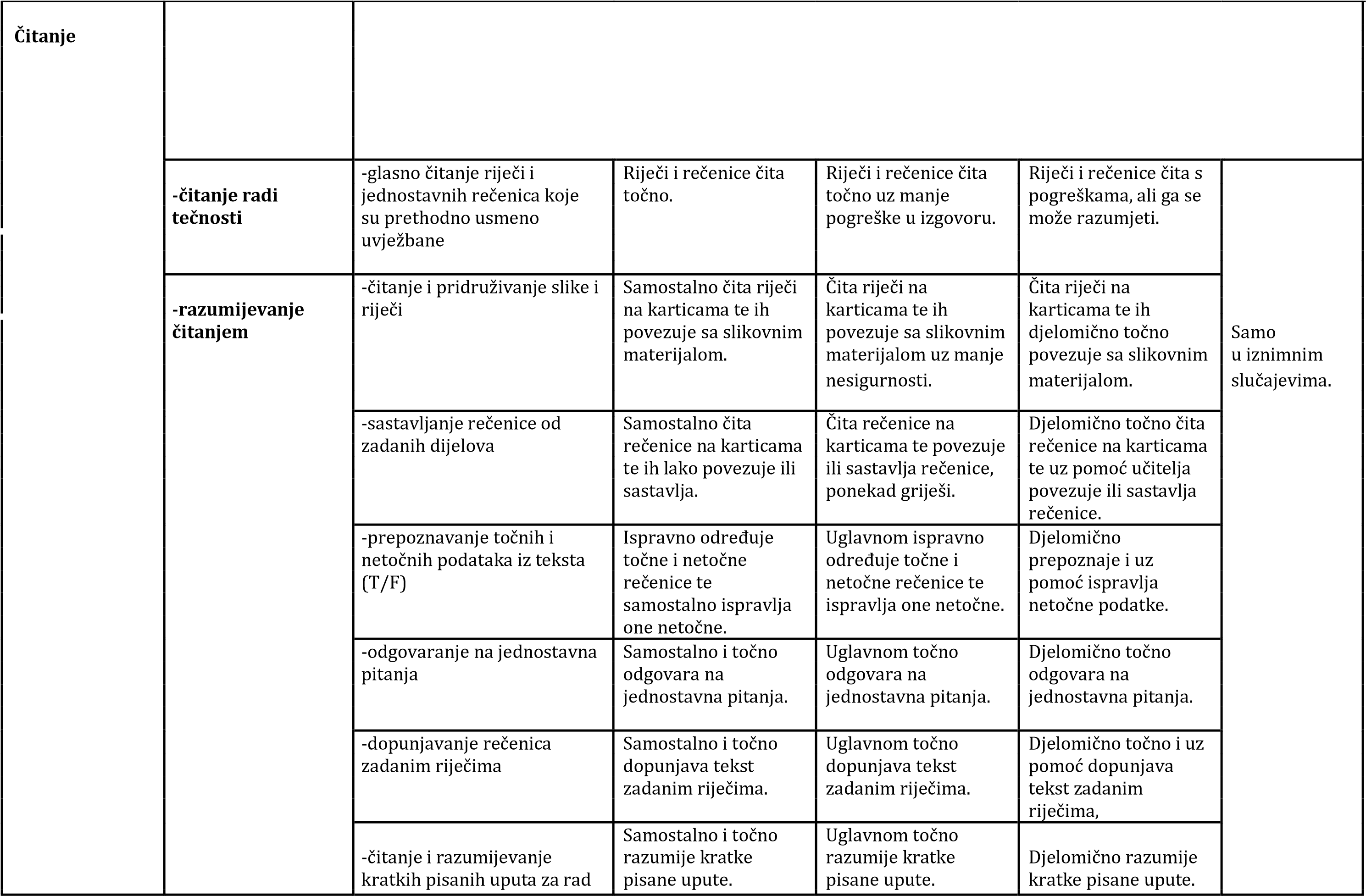 3. i 4. razred 5.razredUVODNE NAPOMENE: Ishodi iz domene  Međukulturna komunikacijska kompetencija, B.5.1. Učenik primjenjuje osnovna znanja o zemljama ciljnoga jezika unutar vlastite kulture i B.5.2. Učenik održava kratku i jednostavnu komunikaciju koristeći se ključnim konvencijama uljudnoga ponašanja u međukulturnim susretima  ocjenjuju se kroz Komunikacijsko-jezičnu kompetenciju. Ishodi iz domene  Međukulturna komunikacijska kompetencija, B.5.3. Učenik prepoznaje i opisuje osnovne strategije za izbjegavanje i/ili prevladavanje kulturno uvjetovanih nesporazuma i raspravlja o utjecaju prihvaćanja i/ili isključivanja drugih i drugačijih u poznatim situacijama i  B.5.4. Učenik izabire prijateljstvo, suradnju,altruizam, solidarnost i prihvaćanje različitosti i posebnosti u različitim kontekstima međukulturnih iskustava ne ocjenjuju se, nego se prate i formativno vrednuju. Ishodi  iz domene Samostalnost u ovladavanju jezikom C.5.1. Učenik uočava i koristi se osnovnim kognitivnim strategijama učenja jezika,  C.5.2. Učenik uočava i koristi se osnovnim metakognitivnim strategijama učenja jezika, C.5.3. Učenik uočava i koristi se osnovnim društvenoafektivnim strategijama učenja jezika,  C.5.4. Učenik izabire i koristi se osnovnim tehnikama kreativnog izražavanja pri stvaranju različitih kratkih i jednostavnih tekstova poznatih sadržaja i C.5.5. Učenik obrazlaže svoje stavove i vrijednosti i uspoređuje ih s drugima u različitim komunikacijskim situacijama ne ocjenjuju se, nego se prate i formativno vrednuju. Ishodi iz domene Samostalnost u ovladavanju jezikom C.5.6. Učenik tumači osnovne informacije iz različitih izvora te izvodi kratke prezentacije jednostavnih sadržaja i upotrebljava ih ocjenjuje se kroz Komunikacijsko-jezičnu kompetenciju  6.razred7. i 8. razred ocjena odličan (5) vrlo dobar (4) dobar (3) dovoljan (2) nedovoljan (1) Učenik verbalno ili neverbalno pokazuje razumijevanje svih zadanih riječi odnosno uputa. Učenik verbalno ili neverbalno pokazuje razumijevanje većine zadanih riječi odnosno uputa. Učenik verbalno ili neverbalno pokazuje razumijevanje većine zadanih riječi odnosno uputa i uz pomoć učitelja/učenika. Učenik verbalno ili neverbalno pokazuje razumijevanje dijela zadanih riječi odnosno uputa. Učenik verbalno ili neverbalno pokazuje razumijevanje manjeg dijela zadanih riječi odnosno uputa ili uopće ne pokazuje razumijevanje. razina odličan vrlo dobar dobar dovoljan nedovoljan REPRODUKCIJA• • Riječi ponavlja točno ih naglašavajući; izgovor pojedinih glasova u riječi većinom je točan (pokoja pogreška moguća u izgovoru w, th, r). Intonacija kratke rečenice u većini je slučajeva primjerena. • • Riječi ponavlja većinom ih točno naglašavajući; izgovor pojedinih glasova u riječi češće je točan. Intonacija kratke rečenice često je primjerena. • • Riječi ponavlja katkad ih točno naglašavajući; izgovor pojedinih glasova u riječi katkad je točan. Intonacija kratke rečenice katkad je primjerena. • • Riječi ponavlja rijetko ih točno naglašavajući; izgovor pojedinih glasova u riječi rijetko je točan. Intonacija kratke rečenice katkad rijetko je primjerena. • • Riječi ponavlja netočno ih naglašavajući; izgovor pojedinih glasova u riječi netočan je. Intonacija kratke rečenice neprimjerena je. ocjena odličan (5) odličan (5) vrlo dobar (4) vrlo dobar (4) dobar (3) dovoljan (2) dovoljan (2) nedovoljan (1) nedovoljan (1) PRODUKC• • • • Izgovorene riječi semantički su točne. Riječi izgovara točno ih • • • • Izgovorene riječi većinom su semantički točne. Riječi izgovara • • • • Izgovorene riječi katkad su semantički točne. Riječi izgovara katkad ih • • • • Izgovorene riječi rijetko su semantički točne. Riječi izgovara rijetko ih • • • • Izgovorene riječi semantički su netočne. Riječi izgovara netočno ih   I  J  Anaglašavajući; izgovor pojedinih glasova u riječi većinom je točan (pokoja pogreška moguća u izgovoru w, th, r). Intonacija kratke rečenice u većini je slučajeva primjerena. naglašavajući; izgovor pojedinih glasova u riječi većinom je točan (pokoja pogreška moguća u izgovoru w, th, r). Intonacija kratke rečenice u većini je slučajeva primjerena. većinom ih točno naglašavajući; izgovor pojedinih glasova u riječi češće je točan. Intonacija kratke rečenice često je primjerena. većinom ih točno naglašavajući; izgovor pojedinih glasova u riječi češće je točan. Intonacija kratke rečenice često je primjerena. • • točno naglašavajući; izgovor pojedinih glasova u riječi katkad je točan. Intonacija kratke rečenice katkad je primjerena. točno naglašavajući; izgovor pojedinih glasova u riječi katkad je točan. Intonacija kratke rečenice katkad je primjerena. • točno naglašavajući; izgovor pojedinih glasova u riječi rijetko je točan. Intonacija kratke rečenice katkad rijetko je primjerena. točno naglašavajući; izgovor pojedinih glasova u riječi rijetko je točan. Intonacija kratke rečenice katkad rijetko je primjerena. • naglašavajući; izgovor pojedinih glasova u riječi netočan je. Intonacija kratke rečenice neprimjerena je. naglašavajući; izgovor pojedinih glasova u riječi netočan je. Intonacija kratke rečenice neprimjerena je. ocjenaodličan (5) vrlo dobar (4) dobar (3) dovoljan (2) nedovoljan (1) INTERAKCIJA• • • Riječi i rečenice izgovara razgovijetno. Izgovorene riječi semantički su točne a rečenice većinom gramatički točne. Intonacija kratke rečenice u • • • Riječi i rečenice većinom izgovara razgovijetno. Izgovorene riječi većinom su semantički točne a rečenice češće gramatički točne. Intonacija kratke • • • Riječi i rečenice katkad izgovara razgovijetno. Izgovorene riječi katkad su semantički točne a rečenice katkad gramatički točne Intonacija kratke • • • Riječi i rečenice rijetko izgovara razgovijetno. Izgovorene riječi rijetko su semantički točne a rečenice rijetko gramatički točne. Intonacija kratke • • • Riječi i rečenice izgovara nerazgovijetno. Izgovorene riječi semantički su netočne a rečenice gramatički netočne. Intonacija kratke rečenice neprimjerena je. • • većini je slučajeva primjerena. U slučaju nesporazuma, ponavlja rečenicu (odgovor, pitanje). • rečenice često je primjerena. U slučaju nesporazuma, koristi se materinskim jezikom. • • rečenice katkad je primjerena. U slučaju nesporazuma, traži pomoć. • rečenice rijetko je primjerena. U slučaju nesporazuma ne reagira ili nesporazum ne uočava. • U slučaju nesporazuma ne reagira ili nesporazum ne uočava. 	ELEMENT 	 PODRAZUMIJEVA  	NAČINI I POSTUPCI 	 	KRITERIJI OCJENJIVANJA 	 	KRITERIJI OCJENJIVANJA 	  	VREDNOVANJA  	PROVJERAVANJA 	 ODLIČAN VRLO DOBAR 	DOBAR 	 DOVOLJAN   Simon says, action feelings, 	 Razumije naputke i Uglavnom razumije Djelomično i uz 	  Razumijevanje  -neverbalno 	 music action, charades, 	 naredbe te na njih naputke i naredbe te pomoć razumije i 	  slušanjem 	 reagiranje na 	 classroom language 	 pravilno reagira. na njih pravilno reagira na naputke i 	 naputke i naredbe 	 reagira. naredbe. 	 (razredni govor) 	 Samo  	 -razvrstavanje sličica 	 Samostalno i točno Uglavnom točno Djelomično točno i uz 	 Samo  	 -povezivanje 	 (označavanje brojem ili 	 povezuje vidni povezuje vidni pomoć povezuje vidni  u iznimnim 	 slikovnog i zvučnog 	 stavljanje u pravilan 	 (slikovni) i zvučni (slikovni) i zvučni (slikovni) i zvučni 	 Slučajevima. 	 jezičnog sadržaja 	 redoslijed), I spy…; Point to…;  Touch…; drawing dictation; 	 colouring dictation; number  dictation (Number 1 is a 	 teddy.); Circle…; Find odd 	 man out; Draw a … 	 jezični sadržaj. jezični sadržaj. jezični sadržaj. 	 Answer the questions…; 	 Razumije jednostavne Uglavnom razumije Djelomično i uz 	 -razumijevanje 	 Reorder…; Choose the right 	 izjavne rečenice i jednostavne izjavne pomoć razumije 	 jednostavnih 	 word… 	 pitanja. rečenice i pitanja. jednostavne izjavne 	 izjavnih rečenica i 	 pitanja 	 rečenice i pitanja. 	 pre – listening tasks, 	 Samostalno i točno Uglavnom razumije Djelomično i uz 	  -razumijevanje 	 listening for the main idea 	 razumije jednostavni jednostavni pomoć razumije jednostavnog 	 -while - listening tasks, 	 dijalog/tekst. dijalog/tekst. jednostavni dijalog/ dijaloga/teksta  listening for specific 	  information (Put up your 	  hand when you hear...; Clap 	  your hands when…; How 	  many people are talking? 	  What am I?- riddles) 	 	 -post – listening tasks 	 tekst. -recitiranje ili pjevanje Samostalno i točno Uglavnom točno Djelomično točno Usmeno -govorna brojalice (popraćeno reproducira reproducira reproducira izražavanje i reprodukcija pokretima-TPR), recitacije ili jednostavne brojalice, jednostavne brojalice, jednostavne brojalice, stvaranje pjesmice, uključujući jazz chants i rap pjesmice i recitacije. pjesmice i recitacije. pjesmice i recitacije. stvaranje -ponavljanje kraćih dijaloga Samostalno i točno Uglavnom točno Djelomično točno u paru ili malim skupinama reproducira govorene reproducira govorene reproducira govorene Samo ili snimljene zvučne ili snimljene zvučne ili snimljene zvučne u iznimnim uzorke, izdvojene riječi i kraće rečenice. uzorke. uzorke. Slučajevima. -imenovanje i opisivanje Samostalno i točno Uglavnom točno Djelomično točno Slučajevima. -govorna produkcija slikovnog predloška verbalno reagira na verbalno reagira na verbalno reagira na -imenovanje jednostavnijih verbalne i neverbalne verbalne i neverbalne verbalne i neverbalne pokazanih radnji poticaje u sklopu poticaje u sklopu poticaje u sklopu -jednostavno opisivanje elementarnih jezičnih elementarnih jezičnih elementarnih jezičnih osoba, predmeta i radnji funkcija. funkcija. funkcija. Potreban mu je stalan poticaj i usmjeravanje na govornu produkciju. -postavljanje jednostavnih Samostalno i točno Uglavnom točno Djelomično točno -govorna interakcija pitanja i odgovaranje na njih postavlja i odgovara postavlja i odgovara postavlja i odgovara sudjelovanje u na jednostavna na jednostavna na jednostavna razgovoru pitanja u okviru pitanja u okviru pitanja u okviru poznatih poznatih poznatih jezičnih struktura i jezičnih struktura i jezičnih struktura i tematskih sadržaja. tematskih sadržaja. tematskih sadržaja. -sudjelovanje u kraćim Samostalno i točno Uglavno točno Djelomično točno i uz dijalozima uz izmjenu nekih sudjeluje u kratkim sudjeluje u kratkim poticaj sudjeluje u elemenata dramatizacijama (2 -3 dramatizacijama (2 -3 kratkim kratke rečenice) i u kratke rečenice) i u dramatizacijama (2 -3 govornoj razmjeni. govornoj razmjeni. kratke rečenice) i u govornoj razmjeni. Pisano izražavanje i stvaranje Pisano izražavanje i stvaranje -prepisivanje riječi i kraćih Samostalno i točno Uglavnom točno Djelomično točno rečenica prema uzorku prepisuje riječi i kraće prepisuje riječi i kraće prepisuje riječi i kraće -reproduktivno -korištenje slova koja ne rečenice prema rečenice prema rečenice prema pisanje postoje u hrvatskom jeziku zadanom uzorku. zadanom uzorku. zadanom uzorku. (q, w, x, y) Pisane vježbe izvodi isključivo uz pomoć učitelja. Samo u iznimnim slučajevima. -dopunjavanje riječi slovima Samostalno i točno, Uglavnom točno, Djelomično točno, Samo u iznimnim slučajevima. -vođeno i dopunjavanje rečenica prema uzorku, prema uzorku, prema uzorku, produktivno pisanje riječima koje nedostaju dopunjava riječi i dopunjava riječi i dopunjava riječi i prema uzorku rečenice te rečenice te rečenice te odgovara -pisano odgovaranje na odgovara na pitanja. odgovara na pitanja. na pitanja. pitanja jednom riječju prema uzorku -pisanje čestitki za blagdane Samostalno i točno Uglavnom točno piše Djelomično točno piše prema uzorku piše prema uputama prema uputama prema uputama kratku poruku ili kratku poruku ili kratku poruku ili prigodnu čestitku prigodnu čestitku prigodnu čestitku (Božić, Uskrs, Nova (Božić, Uskrs, Nova (Božić, Uskrs, Nova godina, rođendan). godina, rođendan). godina, rođendan). Pisane vježbe izvodi isključivo uz pomoć učitelja.  	ELEMENT 	 PODRAZUMIJEVA  	NAČINI I POSTUPCI 	 KRITERIJI OCJENJIVANJA KRITERIJI OCJENJIVANJA  	VREDNOVANJA   	PROVJERAVANJA 	 ODLIČAN VRLO DOBAR DOBAR DOVOLJAN  -Simon says , action 	  -Simon says , action 	 Razumije naputke i Uglavnom razumije Djelomično i uz Razumije naputke i  Razumijevanje  -neverbalno 	  feelings, music action, 	  feelings, music action, 	 naredbe te na njih naputke i naredbe te pomoć razumije i naredbe uz  slušanjem 	 reagiranje na 	  charades, classroom 	  charades, classroom 	 pravilno reagira. na njih pravilno reagira na naputke i učiteljevu pomoć. naputke i naredbe 	  language 	  language 	 reagira. naredbe.  -razvrstavanje sličica 	  -razvrstavanje sličica 	 Samostalno i točno Uglavnom točno Djelomično točno Povezuje vidni -povezivanje 	  (označavanje brojem ili 	  (označavanje brojem ili 	 povezuje vidni povezuje vidni povezuje vidni (slikovni) i zvučni slikovnog i zvučnoj   stavljanje u pravilan 	  stavljanje u pravilan 	 (slikovni) i zvučni (slikovni) i zvučni (slikovni) i zvučni jezični sadržaj jezičnog sadržaja 	  redoslijed), drawing 	  redoslijed), drawing 	 jezični sadržaj. jezični sadržaj. jezični sadržaj. samo uz učiteljevu  (picture)/number/ sorting   out dictation ; I spy…,; Point   to...; Touch... 	  (picture)/number/ sorting   out dictation ; I spy…,; Point   to...; Touch... 	 pomoć.  - Answer the questions…; 	  - Answer the questions…; 	 Razumije kratki tekst Uglavnom razumije Djelomično Razumije kratki -globalno 	  Replace the wrong word 	  Replace the wrong word 	 poznate tematike. kratki tekst poznate razumije kratki tekst poznate razumijevanje 	  with the correct one; 	  with the correct one; 	 tematike. tekst poznate tematike samo uz kratkog teksta 	  multiple choice tasks; 	  multiple choice tasks; 	 tematike. pomoć (neverbalna poznate tematike 	  True/False sentences 	  True/False sentences 	 pomoć, ilustracija, jednostavna parafraza, podrška grupe ili učitelja).  -pre – listening tasks: 	  -pre – listening tasks: 	 Razumije jednostavni Uglavnom Djelomično Razumije -razumijevanje 	  predicting, brainstorming…   predicting, brainstorming…  dijalog/tekst i razumije razumije jednostavni jednostavnog 	  -while- listening tasks 	  -while- listening tasks 	 osnovnu poruku jednostavni jednostavni dijalog/tekst i dijaloga/teksta i 	  (Put up your hand when 	  (Put up your hand when 	 sugovornika. dijalog/tekst i dijalog/tekst i osnovnu poruku osnovne poruke 	  you hear...; Clap your hands   you hear...; Clap your hands  osnovnu poruku osnovnu poruku sugovornika samo sugovornika 	  when…; Underline words or   phrases...; What am I?- 	  riddles; sequencing; picture   sequencing; True/False 	  sentences 	  -post – listening tasks 	  (Match...; Fill in..;, Circle...;   Yes/No; True/False tasks; 	  Ss brainstorm all the words   they have heard. 	  when…; Underline words or   phrases...; What am I?- 	  riddles; sequencing; picture   sequencing; True/False 	  sentences 	  -post – listening tasks 	  (Match...; Fill in..;, Circle...;   Yes/No; True/False tasks; 	  Ss brainstorm all the words   they have heard. 	 sugovornika. sugovornika. uz pomoć. Samostalno i točno Uglavno točno Djelomično točno Prepoznaje -razumijevanje -Spelling Bee, spelling prepoznaje i izgovara prepoznaje i prepoznaje učestale, dobro slovkanih riječi dictation, spelling songs; slovkanu izgovara slovkanu slovkanu poznate riječi samo (spelling) od 4. Circle the word you hear. jednostavniju ili jednostavniju ili jednostavniju ili uz pomoć učitelja. razreda dobro poznatu riječ. dobro poznatu riječ. dobro poznatu riječ. Čitanje -čitanje radi -ponavljanje za zvučnim tečnosti zapisom uz tekst -pamćenje grafijske -prepoznavanje riječi Samostalno i točno Uglavnom točno čita Djelomično točno Prepoznaje, slike riječi i rečenica -čitanje word cards čita riječi, rečenice i riječi, rečenice i čita riječi, rečenice i ponavlja i čita riječi na razini prethodno -čitanje po ulogama kraće tekstove. kraće tekstove. kraće tekstove. i rečenice samo uz usvojenih usmenih uzoraka -samostalno glasno čitanje rečenica/kraćeg teksta u pomoć učitelja. -sposobnost čitanja rečenica i dijaloga nakon odslušanih zvučnih uzoraka -glasno čitanje kraćih tekstova koji sadrže poznate strukture i rječnik skupini i u parovima -razumijevanje -čitanje i pridruživanje Čita riječi na Čita riječi na Čita riječi na Riječi na karticama čitanjem slike i riječi karticama te ih točno karticama te ih karticama te ih čita i povezuje sa -razumijevanje povezuje sa slikovnim uglavnom točno djelomično točno slikovnim jednostavnih kraćih materijalom. povezuje sa povezuje sa materijalom samo tekstova o poznatim slikovnim slikovnim uz pomoć učitelja. sadržajima i opisa popraćenih materijalom. materijalom. sadržajima i opisa popraćenih -sastavljanje rečenice od Pročitane riječi i Pročitane riječi i Pročitane riječi i Pročitane riječi ili vizualnim zadanih dijelova dijelove rečenica dijelove rečenica dijelove rečenica dijelove rečenica sadržajima (scrambled words, sentence točno povezuje u uglavnom točno djelomično točno povezuje u -razumijevanje halves...) smislenu cjelinu. povezuje u smislenu povezuje u smislenu smislenu cjelinu kratkih cjelinu. cjelinu te ih isprav- samo uz pomoć jednostavnih poruka s razglednica i lja na poticaj. učitelja. jednostavnih poruka s razglednica i -prepoznavanje točnih i Ispravno određuje Uglavnom ispravno Djelomično Prepoznaje točne i jednostavnih netočnih podataka iz točne i netočne određuje točne i prepoznaje i netočne podatke u obavijesti u teksta rečenice te netočne rečenice te ispravlja netočne tekstu samo uz svakodnevnim (T/F) samostalno ispravlja ispravlja one podatke. pomoć učitelja. situacijama one netočne. netočne. situacijama -odgovaranje na Samostalno i točno Uglavnom točno Djelomično točno Odgovara na jednostavna pitanja odgovara na odgovara na odgovara na jednostavna pitanja jednostavna pitanja. jednostavna pitanja. jednostavna pitanja. samo uz pomoć. -dopunjavanje rečenice Samostalno i točno Uglavnom točno Djelomično točno Dopunjava tekst Dopunjava tekst zadanim riječima dopunjava tekst dopunjava tekst dopunjava tekst zadanim riječima zadanim riječima zadanim riječima. zadanim riječima. zadanim riječima. samo uz pomoć učitelja. samo uz pomoć učitelja. -nalaženje osnovnih Samostalno i točno Uglavnom točno Djelomično točno Nalazi potrebne Nalazi potrebne podataka (Where does it nalazi, povezuje i nalazi, povezuje i nalazi, povezuje i podatke u tekstu podatke u tekstu say...? When...; How many...; organizira podatke. organizira podatke organizira potrebne samo uz pomoć samo uz pomoć Why...?) te snalaženje u tekstu (sequencing) u tekstu. podatke u tekstu. učitelja. učitelja. -čitanje i razumijevanje Samostalno i točno Uglavnom točno Djelomično Kratke pisane Kratke pisane uputa za rad razumije kratke razumije kratke razumije kratke upute razumije upute razumije pisane upute. pisane upute. pisane upute. samo uz pomoć učitelja ili suučenika. samo uz pomoć učitelja ili suučenika. Samostalno i točno Uglavnom točno Djelomično točno Reproducira Reproducira Usmeno -govorna -reproduciranje kratkih reproducira kratki reproducira kratki reproducira kratki kratke dijaloge kratke dijaloge izražavanje i reprodukcija dijaloga, uz promjenu dijalog i bez dijalog i mijenja dijalog i mijenja samo uz pomoć samo uz pomoć stvaranje nekih elemenata poteškoća mijenja elemente. elemente. učitelja ili učitelja ili elemente. sugovornika. sugovornika. -stvaranje kratkih rečenica Samostalno i točno Uglavnom točno Djelomično točno Verbalno reagira uz Verbalno reagira uz -govorna produkcija -imenovanje i opisivanje prenosi poruku i prenosi poruku i prenosi poruku i stalan poticaj i stalan poticaj i predmeta, osoba i radnji sudjeluje u kraćim sudjeluje u kraćim sudjeluje u kraćim pomoć. Koristi vrlo pomoć. Koristi vrlo -sudjelovanje u kraćim dramatizacijama dramatizacijama. dramatizacijama. dramatizacijama. oskudan rječnik. oskudan rječnik. -govorna interakcija -samostalno vođenje Samostalno i točno Uglavnom točno Djelomično točno Reagira verbalno u Reagira verbalno u (sudjelovanje u kratkih dijaloga u sklopu vodi kraći dijalog u vodi kraći dijalog u vodi kraći dijalog u sklopu poznatih sklopu poznatih razgovoru) poznatih situacija sklopu poznatih sklopu poznatih sklopu poznatih situacija samo uz situacija samo uz situacija. situacija. Manje situacija. Manje stalan poticaj i stalan poticaj i pogreške u govoru pogreške u govoru pomoć učitelja. pomoć učitelja. ne omataju ponekad ometaju Pogreške u govoru Pogreške u govoru komunikaciju. komunikaciju. ometaju komunikaciju. ometaju komunikaciju. -reproduktivno -prepisivanje riječi i kraćih Točno prepisuje riječi Uglavnom točno Djelomično točno Često griješi pri Često griješi pri Pisano pisanje rečenica prema grafijskom i rečenice prema prepisuje riječi i prepisuje riječi i prepisivanju riječi i prepisivanju riječi i izražavanje i predlošku (3.r.) grafijskom predlošku rečenice prema rečenice prema kraćih rečenica kraćih rečenica stvaranje -prepisivanje kratkih (3. r.). grafijskom grafijskom (3.r.). (3.r.). tekstova koji su prethodno Točno prepisuje kraće predlošku (3. r.). predlošku (3. r.). Često griješi pri Često griješi pri usmeno obrađeni (4.r.) tekstove koji su Uglavnom točno Djelomično točno prepisivanju prepisivanju usmeno obrađeni prepisuje kraće prepisuje kraće kratkih tekstova kratkih tekstova (4. r.). tekstove koji su tekstove koji su koji su usmeno koji su usmeno usmeno obrađeni usmeno obrađeni obrađeni (4.r.). obrađeni (4.r.). (4. r.).  (4. r.).  -vođeno -povezivanje izmiješanih Samostalno i točno Uglavnom točno Djelomično točno Zadatak izvršava Zadatak izvršava produktivno pisanje dijelova rečenica/ kratkog povezuje dijelove povezuje dijelove povezuje dijelove samo uz pomoć samo uz pomoć teksta u logičku cjelinu rečenica/teksta u rečenica/ teksta u rečenica/ teksta u učitelja. učitelja. logičku cjelinu. logičku cjelinu. logičku cjelinu. -dopunjavanje teksta s Samostalno i točno Uglavnom točno Djelomično točno Nadopunjava tekst Nadopunjava tekst ponuđenim, prethodno nadopunjava tekst nadopunjava tekst nadopunjava tekst riječima koje riječima koje obrađenim i usmeno riječima koje riječima koje riječima koje nedostaju samo uz nedostaju samo uz uvježbanim leksičkim jedinicama (3.r.) -dopunjavanje teksta s prethodno obrađenim i usmeno uvježbanim leksičkim jedinicama (4.r.) -autodiktat (3. i 4. r.) nedostaju. nedostaju. nedostaju. pomoć. pomoć. -pisanje riječi, rečenica ili Diktatom se provjeravaju i vrednuju prethodno obrađeni i uvježbani sadržaji. Diktatom se provjeravaju i vrednuju prethodno obrađeni i uvježbani sadržaji. Diktatom se provjeravaju i vrednuju prethodno obrađeni i uvježbani sadržaji. Diktatom se provjeravaju i vrednuju prethodno obrađeni i uvježbani sadržaji. Diktatom se provjeravaju i vrednuju prethodno obrađeni i uvježbani sadržaji. vrlo kratkih tekstova (s Diktat se provodi od 4. razreda prema unaprijed dogovorenim kriterijima. Diktat se provodi od 4. razreda prema unaprijed dogovorenim kriterijima. Diktat se provodi od 4. razreda prema unaprijed dogovorenim kriterijima. Diktat se provodi od 4. razreda prema unaprijed dogovorenim kriterijima. Diktat se provodi od 4. razreda prema unaprijed dogovorenim kriterijima. prethodno obrađenim i uvježbanim sadržajem) prema zvučnom modelu – diktat (traditional/ spot/gapped/sorting out dictation) (4.r.) Ako se krivo napisana riječ ponavlja, ona se broji kao jedna pogreška.   Ako se krivo napisana riječ ponavlja, ona se broji kao jedna pogreška.   Ako se krivo napisana riječ ponavlja, ona se broji kao jedna pogreška.   Ako se krivo napisana riječ ponavlja, ona se broji kao jedna pogreška.   Ako se krivo napisana riječ ponavlja, ona se broji kao jedna pogreška.   -pisanje osobnih podataka Samostalno i točno Uglavnom točno 	Djelomično točno 	 	Djelomično točno 	 Kod pisanja na obrascima, ispunjava osobne ispunjava osobne 	ispunjava osobne 	 	ispunjava osobne 	 osobnih podataka razglednica i čestitki za podatke na obrascima podatke na podatke na obrascima  podatke na obrascima  na obrascima, blagdane prema predlošku i piše kratku poruku obrascima i piše i piše kratku poruku  i piše kratku poruku  kratkih poruka na na razglednici ili kratku poruku na 	na razglednici ili 	 	na razglednici ili 	 razglednici i prigodnu čestitku razglednici ili 	prigodnu čestitku 	 	prigodnu čestitku 	 čestitki učeniku je (Božić, Uskrs, prigodnu čestitku 	(Božić, Uskrs, 	 	(Božić, Uskrs, 	 potrebna pomoć. rođendan, Nova (Božić, Uskrs, 	rođendan, Nova 	 	rođendan, Nova 	 godina). rođendan, Nova godina). 	godina). 	 	godina). 	 ELEMENT OCJENJIVANJA ISHODI KRITERIJI ZA VREDNOVANJE ISHODA KRITERIJI ZA VREDNOVANJE ISHODA SLUŠANJE S RAZUMIJEVANJEM A.5.1. UČENIK RAZUMIJE KRATAK I JEDNOSTAVAN TEKST POZNATE TEMATIKE PRI SLUŠANJU I ČITANJU. (vrednuje se i  formativno i sumativno) ODLIČAN (5)   Razumije svako pitanje i izlaganje u normalnom tempu, razumije poslušani tekst u cjelini i pojedinosti u okviru poznate tematike. Nove riječi usvaja lako i prepoznaje u novom kontekstu. Izvrsno razumije govor nastavnika i drugih učenika. Bez teškoća izdvaja ključne riječi i informacije iz slušanog teksta/govora FORMATIVNO VREDNOVANJE: anegdotalne bilješke promatranje domaća zadaća propitivanje za provjeru  razumijevanja . izlazne kartice -kviz -rubrika (za zadatke otvorenog  tipa: odgovori na pitanja,  staviti tekst u ispravan  poredak  ili prepričavanje  glavnih dijelova odslušanog  teksta usmena ispitivanja usmena prezentacija A.5.1. UČENIK RAZUMIJE KRATAK I JEDNOSTAVAN TEKST POZNATE TEMATIKE PRI SLUŠANJU I ČITANJU. (vrednuje se i  formativno i sumativno) ODLIČAN (5)   Razumije svako pitanje i izlaganje u normalnom tempu, razumije poslušani tekst u cjelini i pojedinosti u okviru poznate tematike. Nove riječi usvaja lako i prepoznaje u novom kontekstu. Izvrsno razumije govor nastavnika i drugih učenika. Bez teškoća izdvaja ključne riječi i informacije iz slušanog teksta/govora FORMATIVNO VREDNOVANJE: anegdotalne bilješke promatranje domaća zadaća propitivanje za provjeru  razumijevanja . izlazne kartice -kviz -rubrika (za zadatke otvorenog  tipa: odgovori na pitanja,  staviti tekst u ispravan  poredak  ili prepričavanje  glavnih dijelova odslušanog  teksta usmena ispitivanja usmena prezentacija A.5.1. UČENIK RAZUMIJE KRATAK I JEDNOSTAVAN TEKST POZNATE TEMATIKE PRI SLUŠANJU I ČITANJU. (vrednuje se i  formativno i sumativno) VRLO DOBAR (4) Učenik razumije većinu riječi, izraza i naredbi. Uspješno povezuje vizualne i auditivne jezične sadržaje uz manje pogreške. Razumije skoro svako pitanje i izlaganje u normalnom tempu i govoru ali je ponekad potrebno ponoviti. Odslušani tekst razumije u cijelost, ali ne i svaku pojedinost.   FORMATIVNO VREDNOVANJE: anegdotalne bilješke promatranje domaća zadaća propitivanje za provjeru  razumijevanja . izlazne kartice -kviz -rubrika (za zadatke otvorenog  tipa: odgovori na pitanja,  staviti tekst u ispravan  poredak  ili prepričavanje  glavnih dijelova odslušanog  teksta usmena ispitivanja usmena prezentacija A.5.1. UČENIK RAZUMIJE KRATAK I JEDNOSTAVAN TEKST POZNATE TEMATIKE PRI SLUŠANJU I ČITANJU. (vrednuje se i  formativno i sumativno) DOBAR (3) Odslušani  tekst sadržajno razumije približno točno. Teže se snalazi u postavljenim zadacima. Razumije skoro svako postavljeno pitanje, ali je ponekad nužno ponoviti ili pojednostaviti neke dijelove. Uz pomoć i navođenje učitelja izdvaja ključnu informaciju. FORMATIVNO VREDNOVANJE: anegdotalne bilješke promatranje domaća zadaća propitivanje za provjeru  razumijevanja . izlazne kartice -kviz -rubrika (za zadatke otvorenog  tipa: odgovori na pitanja,  staviti tekst u ispravan  poredak  ili prepričavanje  glavnih dijelova odslušanog  teksta usmena ispitivanja usmena prezentacija A.5.1. UČENIK RAZUMIJE KRATAK I JEDNOSTAVAN TEKST POZNATE TEMATIKE PRI SLUŠANJU I ČITANJU. (vrednuje se i  formativno i sumativno) DOVOLJAN (2) Ima teškoća u razumijevanju pitanja, izlaganju i slušanju teksta. Jedva shvaća i uz objašnjenja i pojednostavljenja. Daje kratke odgovore. Fond riječi je minimalan i razumije samo najjednostavnija pitanja. Uz poteškoće, sporo i s puno pogrešaka rješava usmeno postavljen zadatak. Razumije vrlo malo, traži pomoć i dodatna objašnjenja.  Napomena: U djelatnostima slušanja i čitanja kratak tekst u 5. razredu ima 100 – 200 riječi Preporučene tekstne vrste za slušanje s razumijevanjem: mini dijalozi, kraći opisi, pjesmice te dokumentarni ili igrani video/audio isječci  zbog što  boljeg usvajanja izgovora, intonacije i naglaska izvornih govornika. Preporučene tekstne vrste za slušanje s razumijevanjem: mini dijalozi, kraći opisi, pjesmice te dokumentarni ili igrani video/audio isječci  zbog što  boljeg usvajanja izgovora, intonacije i naglaska izvornih govornika. Preporučene tekstne vrste za slušanje s razumijevanjem: mini dijalozi, kraći opisi, pjesmice te dokumentarni ili igrani video/audio isječci  zbog što  boljeg usvajanja izgovora, intonacije i naglaska izvornih govornika. ELEMENT OCJENJIVANJA ISHODI KRITERIJI ZA VREDNOVANJE ISHODA KRITERIJI ZA VREDNOVANJE ISHODA ČITANJE S RAZUMIJEVANJEM A.5.1. UČENIK RAZUMIJE KRATAK I JEDNOSTAVAN TEKST POZNATE TEMATIKE PRI SLUŠANJU I ČITANJU. (vrednuje se i  formativno i sumativno) ODLIČAN (5)   Učenik lako čita riječi, jednostavne rečenice i kraće tekstove te uočava pravila ortografije. Ima pravilan izgovor. Učenik ima razvijenu vještinu izražajnog čitanja i lako pamti pismovnu sliku riječi i rečenica. Poštuje intonacijska obilježja jednostavne rečenice. Razumije osnovnu poruku teksta i bez problema izdvaja ključnu informaciju. FORMATIVNO VREDNOVANJE: anegdotalne bilješke promatranje domaća zadaća propitivanje za provjeru  razumijevanja . izlazne kartice -kratka pisana provjera -kviz -portfolio rubrika (zadatci otvorenog  tipa: odgovori na pitanja,   prepričavanje,  dovršavanje  rečenica i sl.) -pisana provjera  usmena ispitivanja prezentacija A.5.1. UČENIK RAZUMIJE KRATAK I JEDNOSTAVAN TEKST POZNATE TEMATIKE PRI SLUŠANJU I ČITANJU. (vrednuje se i  formativno i sumativno) ODLIČAN (5)   Učenik lako čita riječi, jednostavne rečenice i kraće tekstove te uočava pravila ortografije. Ima pravilan izgovor. Učenik ima razvijenu vještinu izražajnog čitanja i lako pamti pismovnu sliku riječi i rečenica. Poštuje intonacijska obilježja jednostavne rečenice. Razumije osnovnu poruku teksta i bez problema izdvaja ključnu informaciju. FORMATIVNO VREDNOVANJE: anegdotalne bilješke promatranje domaća zadaća propitivanje za provjeru  razumijevanja . izlazne kartice -kratka pisana provjera -kviz -portfolio rubrika (zadatci otvorenog  tipa: odgovori na pitanja,   prepričavanje,  dovršavanje  rečenica i sl.) -pisana provjera  usmena ispitivanja prezentacija A.5.1. UČENIK RAZUMIJE KRATAK I JEDNOSTAVAN TEKST POZNATE TEMATIKE PRI SLUŠANJU I ČITANJU. (vrednuje se i  formativno i sumativno) VRLO DOBAR (4) Učenik samostalno čita uz rijetke pogreške. Ima pravilan izgovor. Lako pamti pismovne slike riječi, rijetko griješi i lako usvaja riječ nakon ispravljanja. Samostalno razumije temeljnu poruku pročitanog teksta i izdvaja ključnu informaciju. FORMATIVNO VREDNOVANJE: anegdotalne bilješke promatranje domaća zadaća propitivanje za provjeru  razumijevanja . izlazne kartice -kratka pisana provjera -kviz -portfolio rubrika (zadatci otvorenog  tipa: odgovori na pitanja,   prepričavanje,  dovršavanje  rečenica i sl.) -pisana provjera  usmena ispitivanja prezentacija A.5.1. UČENIK RAZUMIJE KRATAK I JEDNOSTAVAN TEKST POZNATE TEMATIKE PRI SLUŠANJU I ČITANJU. (vrednuje se i  formativno i sumativno) DOBAR (3) Učenik čita riječi ili tekst uz česte pogreške i slabiju usvojenost određenih riječi. Potrebna je pomoć učitelja jer ne razlikuje pismovne slike riječi. Uz pomoć i navođenje učitelja pokazuje razumijevanje pročitanog teksta  i  navodi ključnu informaciju FORMATIVNO VREDNOVANJE: anegdotalne bilješke promatranje domaća zadaća propitivanje za provjeru  razumijevanja . izlazne kartice -kratka pisana provjera -kviz -portfolio rubrika (zadatci otvorenog  tipa: odgovori na pitanja,   prepričavanje,  dovršavanje  rečenica i sl.) -pisana provjera  usmena ispitivanja prezentacija A.5.1. UČENIK RAZUMIJE KRATAK I JEDNOSTAVAN TEKST POZNATE TEMATIKE PRI SLUŠANJU I ČITANJU. (vrednuje se i  formativno i sumativno) DOVOLJAN (2) Učenik uz poteškoće i  česte pogreške čita isključivo jednostavne riječi i kraće rečenice. Nije u stanju uočiti razliku između pisanja i izgovora riječi. Uz obilatu pomoć učitelja dolazi do temeljne poruke teksta i ključne informacije. Napomena: U djelatnostima slušanja i čitanja kratak tekst u 5. razredu ima 100 – 200 riječi Preporučene tekstne vrste za  čitanje s razumijevanjem: mini dijalozi, priče, opisi, pjesme, upute, digitalni izvori Preporučene tekstne vrste za  čitanje s razumijevanjem: mini dijalozi, priče, opisi, pjesme, upute, digitalni izvori Preporučene tekstne vrste za  čitanje s razumijevanjem: mini dijalozi, priče, opisi, pjesme, upute, digitalni izvori ELEMENT OCJENJIVANJA ISHODI KRITERIJI ZA VREDNOVANJE ISHODA KRITERIJI ZA VREDNOVANJE ISHODA GOVORENJE A.5.2. UČENIK IZRAŽAJNO NAGLAS ČITA KRATAK I JEDNOSTAVAN TEKST POZNATE TEMATIKE. (REPRODUKCIJA) A.5.3. UČENIK PRIMJENJUJE INTONACIJSKA OBILJEŽJA JEDNOSTAVNE REČENICE. (REPRODUKCIJA) A.5.4 UČENIK GOVORI KRATAK I JEDNOSTAVAN TEKST POZNATE TEMATIKE KORISTEĆI SE VRLO JEDNOSTAVNIM STRUKTURAMA (PRODUKCIJA) A.5.5. UČENIK SUDJELUJE U KRATKOME I JEDNOSTAVNOME RAZGOVORU POZNATE TEMATIKE.  (PRODUKCIJA/INTERAKCIJA) ODLIČAN (5)   Lako  i tečno se  samostalno izražava uz izrazito razvijen jezični transfer. Ima pravilan izgovor, intonaciju i ritam. Na pitanja odgovara punim rečenicama uz precizne i točne opise. Samoinicijativno sudjeluje u kratkom razgovoru poznate tematike. Na pitanja odgovara jasno i potpunim rečenicama. FORMATIVNO VREDNOVANJE: anegdotalne bilješke promatranje domaća zadaća . izlazne kartice -ljestvice procjene (zadatci zatvorenog tipa) usmena ispitivanja usmena prezentacija rubrika (zadatci otvorenog     tipa) A.5.2. UČENIK IZRAŽAJNO NAGLAS ČITA KRATAK I JEDNOSTAVAN TEKST POZNATE TEMATIKE. (REPRODUKCIJA) A.5.3. UČENIK PRIMJENJUJE INTONACIJSKA OBILJEŽJA JEDNOSTAVNE REČENICE. (REPRODUKCIJA) A.5.4 UČENIK GOVORI KRATAK I JEDNOSTAVAN TEKST POZNATE TEMATIKE KORISTEĆI SE VRLO JEDNOSTAVNIM STRUKTURAMA (PRODUKCIJA) A.5.5. UČENIK SUDJELUJE U KRATKOME I JEDNOSTAVNOME RAZGOVORU POZNATE TEMATIKE.  (PRODUKCIJA/INTERAKCIJA) ODLIČAN (5)   Lako  i tečno se  samostalno izražava uz izrazito razvijen jezični transfer. Ima pravilan izgovor, intonaciju i ritam. Na pitanja odgovara punim rečenicama uz precizne i točne opise. Samoinicijativno sudjeluje u kratkom razgovoru poznate tematike. Na pitanja odgovara jasno i potpunim rečenicama. FORMATIVNO VREDNOVANJE: anegdotalne bilješke promatranje domaća zadaća . izlazne kartice -ljestvice procjene (zadatci zatvorenog tipa) usmena ispitivanja usmena prezentacija rubrika (zadatci otvorenog     tipa) A.5.2. UČENIK IZRAŽAJNO NAGLAS ČITA KRATAK I JEDNOSTAVAN TEKST POZNATE TEMATIKE. (REPRODUKCIJA) A.5.3. UČENIK PRIMJENJUJE INTONACIJSKA OBILJEŽJA JEDNOSTAVNE REČENICE. (REPRODUKCIJA) A.5.4 UČENIK GOVORI KRATAK I JEDNOSTAVAN TEKST POZNATE TEMATIKE KORISTEĆI SE VRLO JEDNOSTAVNIM STRUKTURAMA (PRODUKCIJA) A.5.5. UČENIK SUDJELUJE U KRATKOME I JEDNOSTAVNOME RAZGOVORU POZNATE TEMATIKE.  (PRODUKCIJA/INTERAKCIJA) VRLO DOBAR (4) Pravilno izgovara riječi uz rijetke nesigurnosti. Na verbalne i neverbalne poticaje reagira primjerenom brzinom. Eventualne pogreške brzo ispravlja. Uz povremenu pomoć i navođenje učitelja sudjeluje u kratkom razgovoru poznate tematike.  Odgovara na pitanja vlastitim odgovorima. FORMATIVNO VREDNOVANJE: anegdotalne bilješke promatranje domaća zadaća . izlazne kartice -ljestvice procjene (zadatci zatvorenog tipa) usmena ispitivanja usmena prezentacija rubrika (zadatci otvorenog     tipa) A.5.2. UČENIK IZRAŽAJNO NAGLAS ČITA KRATAK I JEDNOSTAVAN TEKST POZNATE TEMATIKE. (REPRODUKCIJA) A.5.3. UČENIK PRIMJENJUJE INTONACIJSKA OBILJEŽJA JEDNOSTAVNE REČENICE. (REPRODUKCIJA) A.5.4 UČENIK GOVORI KRATAK I JEDNOSTAVAN TEKST POZNATE TEMATIKE KORISTEĆI SE VRLO JEDNOSTAVNIM STRUKTURAMA (PRODUKCIJA) A.5.5. UČENIK SUDJELUJE U KRATKOME I JEDNOSTAVNOME RAZGOVORU POZNATE TEMATIKE.  (PRODUKCIJA/INTERAKCIJA) DOBAR (3) Ima poteškoća u izgovoru specifičnih glasova engleskog jezika. Izražava se samo na poticaj i oslanja se na stalnu pomoć učitelja. U govoru  ima  pogrešaka koje teško sam uočava i ispravlja. Uz čestu pomoć učitelja govori kratak i jednostavan tekst poznate tematike na temelju predloška. Na pitanja odgovara naučenim odgovorima ili pripremljenim obrascima. FORMATIVNO VREDNOVANJE: anegdotalne bilješke promatranje domaća zadaća . izlazne kartice -ljestvice procjene (zadatci zatvorenog tipa) usmena ispitivanja usmena prezentacija rubrika (zadatci otvorenog     tipa) A.5.2. UČENIK IZRAŽAJNO NAGLAS ČITA KRATAK I JEDNOSTAVAN TEKST POZNATE TEMATIKE. (REPRODUKCIJA) A.5.3. UČENIK PRIMJENJUJE INTONACIJSKA OBILJEŽJA JEDNOSTAVNE REČENICE. (REPRODUKCIJA) A.5.4 UČENIK GOVORI KRATAK I JEDNOSTAVAN TEKST POZNATE TEMATIKE KORISTEĆI SE VRLO JEDNOSTAVNIM STRUKTURAMA (PRODUKCIJA) A.5.5. UČENIK SUDJELUJE U KRATKOME I JEDNOSTAVNOME RAZGOVORU POZNATE TEMATIKE.  (PRODUKCIJA/INTERAKCIJA) DOVOLJAN (2) Teško izgovara riječi i učestalo griješi. U radu se oslanja na druge učenike i pomoć učitelja. Uz pomoć povezuje elemente teksta u logičke cjeline. Na pitanja odgovara uz pomoć i ponuđene modele odgovora. Napomena:  U djelatnostima govorenja i pisanja, kratak tekst u 5. razredu ima 40 -60 riječi. ISHODI A.5.2. I A.5.3. VREDNUJU SE FORMATIVNO, A SUMATIVNO SE MOGU VREDNOVATI JEDINO KROZ OSTVARIVANJE ISHODA A.5.4 I A.5.5 ISHODI A.5.2. I A.5.3. VREDNUJU SE FORMATIVNO, A SUMATIVNO SE MOGU VREDNOVATI JEDINO KROZ OSTVARIVANJE ISHODA A.5.4 I A.5.5 ISHODI A.5.2. I A.5.3. VREDNUJU SE FORMATIVNO, A SUMATIVNO SE MOGU VREDNOVATI JEDINO KROZ OSTVARIVANJE ISHODA A.5.4 I A.5.5 ELEMENT OCJENJIVANJA ISHODI KRITERIJI ZA VREDNOVANJE ISHODA KRITERIJI ZA VREDNOVANJE ISHODA PISANJE A.5.6. UČENIK ZAPISUJE JEDNOSTAVNE UČESTALE IZGOVORENE RIJEČI.  (reprodukcija) A.5.7. UČENIK PIŠE KRATAK I JEDNOSTAVAN TEKST POZNATE TEMATIKE KORISTEĆI SE VRLO JEDNOSTAVNIM JEZIČNIM STRUKTURAMA I RAZLIKUJUĆI UPOTREBU OSNOVNIH PRAVOPISNIH ZNAKOVA.  (produkcija) ODLIČAN (5)   Točno i pravilno prepisuje poznate riječi i kraće rečenice. Nadopunjuje tekst ili pismeno odgovara na pitanja prema modelu. Može pisano izraziti svoje misli samostalno bez većih gramatičkih i ortografskih grešaka . Samostalno oblikuje kratak i jednostavan tekst poznate tematike prema predlošku.  FORMATIVNO VREDNOVANJE: anegdotalne bilješke promatranje domaća zadaća . izlazne kartice kratka pisana provjera -diktat/cloze test ljestvice procjena (zadatci     zatvorenog tipa) -pisana provjera  -odgovori na pitanja otvorenog    tipa pisanje razglednice,  neformalnog pisma,   jednostavne pjesme, stripa,    postera -pisanje vođenog sastavka   (smjernice ili predložak) A.5.6. UČENIK ZAPISUJE JEDNOSTAVNE UČESTALE IZGOVORENE RIJEČI.  (reprodukcija) A.5.7. UČENIK PIŠE KRATAK I JEDNOSTAVAN TEKST POZNATE TEMATIKE KORISTEĆI SE VRLO JEDNOSTAVNIM JEZIČNIM STRUKTURAMA I RAZLIKUJUĆI UPOTREBU OSNOVNIH PRAVOPISNIH ZNAKOVA.  (produkcija) ODLIČAN (5)   Točno i pravilno prepisuje poznate riječi i kraće rečenice. Nadopunjuje tekst ili pismeno odgovara na pitanja prema modelu. Može pisano izraziti svoje misli samostalno bez većih gramatičkih i ortografskih grešaka . Samostalno oblikuje kratak i jednostavan tekst poznate tematike prema predlošku.  FORMATIVNO VREDNOVANJE: anegdotalne bilješke promatranje domaća zadaća . izlazne kartice kratka pisana provjera -diktat/cloze test ljestvice procjena (zadatci     zatvorenog tipa) -pisana provjera  -odgovori na pitanja otvorenog    tipa pisanje razglednice,  neformalnog pisma,   jednostavne pjesme, stripa,    postera -pisanje vođenog sastavka   (smjernice ili predložak) A.5.6. UČENIK ZAPISUJE JEDNOSTAVNE UČESTALE IZGOVORENE RIJEČI.  (reprodukcija) A.5.7. UČENIK PIŠE KRATAK I JEDNOSTAVAN TEKST POZNATE TEMATIKE KORISTEĆI SE VRLO JEDNOSTAVNIM JEZIČNIM STRUKTURAMA I RAZLIKUJUĆI UPOTREBU OSNOVNIH PRAVOPISNIH ZNAKOVA.  (produkcija) VRLO DOBAR (4) Uz poneku pogrešku prepisuje/piše riječi i brzo ih uočava i ispravlja. Većim dijelom uočava razliku između pisanja i čitanja riječi. Uz povremenu pomoć učitelja oblikuje kratak i jednostavan tekst poznate tematike primjenjujući osnovna pravopisna pravila.  FORMATIVNO VREDNOVANJE: anegdotalne bilješke promatranje domaća zadaća . izlazne kartice kratka pisana provjera -diktat/cloze test ljestvice procjena (zadatci     zatvorenog tipa) -pisana provjera  -odgovori na pitanja otvorenog    tipa pisanje razglednice,  neformalnog pisma,   jednostavne pjesme, stripa,    postera -pisanje vođenog sastavka   (smjernice ili predložak) A.5.6. UČENIK ZAPISUJE JEDNOSTAVNE UČESTALE IZGOVORENE RIJEČI.  (reprodukcija) A.5.7. UČENIK PIŠE KRATAK I JEDNOSTAVAN TEKST POZNATE TEMATIKE KORISTEĆI SE VRLO JEDNOSTAVNIM JEZIČNIM STRUKTURAMA I RAZLIKUJUĆI UPOTREBU OSNOVNIH PRAVOPISNIH ZNAKOVA.  (produkcija) DOBAR (3) Ima poteškoće u uočavanju drukčijeg sustava pisanja i s pogreškama prepisuje riječi. Uz čestu podršku učitelja oblikuje kratak tekst poznate tematike prema predlošku. FORMATIVNO VREDNOVANJE: anegdotalne bilješke promatranje domaća zadaća . izlazne kartice kratka pisana provjera -diktat/cloze test ljestvice procjena (zadatci     zatvorenog tipa) -pisana provjera  -odgovori na pitanja otvorenog    tipa pisanje razglednice,  neformalnog pisma,   jednostavne pjesme, stripa,    postera -pisanje vođenog sastavka   (smjernice ili predložak) A.5.6. UČENIK ZAPISUJE JEDNOSTAVNE UČESTALE IZGOVORENE RIJEČI.  (reprodukcija) A.5.7. UČENIK PIŠE KRATAK I JEDNOSTAVAN TEKST POZNATE TEMATIKE KORISTEĆI SE VRLO JEDNOSTAVNIM JEZIČNIM STRUKTURAMA I RAZLIKUJUĆI UPOTREBU OSNOVNIH PRAVOPISNIH ZNAKOVA.  (produkcija) DOVOLJAN (2) Netočno i s mnogo pogrešaka prepisuje riječi i pri tom ne uočava različitost dvaju jezičnih sustava. Potrebna mu je pomoć u zapisivanju jednostavnih učestalih riječi  i izraza. Uz obilatu pomoć učitelja ili vršnjaka oblikuje kratak jednostavan tekst poznate tematike prema predlošku. Napomena:  U djelatnostima govorenja i pisanja, kratak tekst u 5. razredu ima 40 -60 riječi. ISHOD  A.5.6  VREDNUJE SE FORMATIVNO, A SUMATIVNO SE MOŽE VREDNOVATI JEDINO KROZ OSTVARIVANJE ISHODA A.5.7. ISHOD  A.5.6  VREDNUJE SE FORMATIVNO, A SUMATIVNO SE MOŽE VREDNOVATI JEDINO KROZ OSTVARIVANJE ISHODA A.5.7. ISHOD  A.5.6  VREDNUJE SE FORMATIVNO, A SUMATIVNO SE MOŽE VREDNOVATI JEDINO KROZ OSTVARIVANJE ISHODA A.5.7.  	ELEMENT 	 PODRAZUMIJEVA 	 	NAČINI I POSTUPCI 	 KRITERIJI OCJENJIVANJA KRITERIJI OCJENJIVANJA  	VREDNOVANJA  	PROVJERAVANJA 	 ODLIČAN VRLO DOBAR DOBAR DOVOLJAN -Simon says , Action 	 Razumije naputke i Uglavnom točno Djelomično točno Razumije i reagira  Razumijevanje 	 -razumije i reagira 	 feelings, music action, 	 naredbe te na njih razumije i reagira na razumije i reagira na na naputke i naredbe  slušanjem 	 na naputke i 	 charades, class 	 reagira samostalno i naputke i naredbe. naputke i naredbe. samo uz pomoć naredbe 	 commands, classroom 	 language 	 točno. učitelja. -razvrstavanje sličica 	 Samostalno i točno Uglavnom točno Djelomično točno Povezuje vizualni i -povezivanje 	 (označavanje brojem ili  povezuje vizualni i povezuje vizualni i povezuje vizualni i auditivni jezični vizualnog i 	 stavljanje u pravilan 	 auditivni jezični auditivni jezični auditivni jezični sadržaj samo uz auditivnog jezičnog 	 redoslijed), I spy… Point  sadržaj. sadržaj. sadržaj. pomoć učitelja. sadržaja 	 to... Touch... 	 -Pre – listening 	 Samostalno i točno Uglavnom točno Djelomično točno Razumije -razumijevanje 	 questions /tasks: predict  razumije razumije razumije jednostavne tekstove jednostavnog teksta  the context / words / 	 jednostavne tekstove jednostavne jednostavne tekstove i dijaloge poznate ili dijaloga poznate 	 phrases 	 i dijaloge poznate tekstove i dijaloge i dijaloge poznate tematike i osnovnu tematike i osnovne 	 tematike i osnovnu poznate tematike i tematike i osnovnu poruku sugovornika poruke sugovornika  -While - listening 	 poruku sugovornika. osnovnu poruku poruku sugovornika. samo uz pomoć tasks: Put up your hand  when you hear...; Clap 	 your hands when…: 	 Write down the 	 numbers….; Mark...; Find  the missing 	 information…; Choose 	 the right word; Delete 	 extra word(s)...; 	 sugovornika. učitelja. Reorder…; true / false sentence, error identifying, Fill in the gaps… - Post – listening tasks: Match...;Fill in..;, Circle... Yes/No; True/False tasks; Answer the questions...; Reorder the sentences…; Ask and answer … Match the sentence halves. -razumijevanje -spelling dictation Samostalno i točno Uglavnom točno Prepoznaje slovkanu Prepoznaje i zapisuje slovkanih riječi -Circle the word you izgovara i zapisuje izgovara i zapisuje riječ, ali je teže jednostavnije riječi (spelling) hear...  slovkanu riječ. slovkanu riječ. zapisuje i izgovara. samo uz pomoć. -čitanje radi -glasno čitanje tekstova Rečenice i tekstove Rečenice i tekstove Rečenice i tekstove Prethodno obrađene Čitanje tečnosti prethodno obrađenih čita tečno i točno, čita tečno i točno uz čita s pogreškama u rečenice i tekstove -čitanje rečenica, struktura i rječnika vrlo rijetko griješi manje pogreške pri izgovoru ali ga se čita s pogreškama dijaloga i kraćeg -čitanje u skupini ili pri izgovoru. izgovoru. može razumijeti. koje otežavaju teksta nakon paru razumijevanje. odslušanih zvučnih uzoraka -samostalno čitanje -čitanje s -izolirana vještina Nakon pročitanog Nakon pročitanog Nakon pročitanog Nakon pročitanog razumijevanjem: čitanja teksta samostalno i teksta uglavnom teksta djelomično teksta rješava - razumijevanje – zadaci višestrukog točno rješava točno točno rješava zadatke pisanih uputa, izbora, odabir pitanja, zadatke rješava zadatke zadatke dopunjavanja, tekstova o poznatim kronološki redoslijed dopunjavanja, dopunjavanja, dopunjavanja, stavljanja u ispravan sadržajima i opisa -provjeravanje znanja stavljanja u ispravan stavljanja u ispravan stavljanja u ispravan poredak i popraćenih vokabulara: sinonimi, poredak i poredak i poredak i pridruživanja samo vizualnim antonimi, pridruživanje pridruživanja. pridruživanja. pridruživanja. uz pomoć učitelja. sadržajima, riječi i izraza definicija- jednostavnih ma i podnaslova poruka s odlomcima razglednica i -dopunjavanje izraza jednostavnih (phrasal verbs, idioms i obavijesti u sl.) riječima koje svakodnevnim situacijama, nedostaju svakodnevnim situacijama, -integrirana vještina Razumije smisao Uglavnom razumije Djelomično razumije Razumije pročitani čitanja (produktivna) pročitanog teksta i s pročitani tekst i pročitani tekst i teže tekst i nalazi Čitanje i govor: lakoćom pronalazi pronalazi određene pronalazi određene određene - odgovaranje ili određene informacije u tekstu. informacije u tekstu. informacije u tekstu postavljanje pitanja u informacije. Koristi Ponekad se koristi Rijetko pomoću samo uz pomoć vezi pročitanog teksta se kontekstom radi kontekstom radi konteksta razumije učitelja. -prepričavanje kratkog razumijevanja razumijevanja nepoznate riječi. sadržaja pročitanog značenja nepoznatih značenja nepoznatih teksta analiza T/F odgovora - čitanje radi globalnog razumijevanja teksta - skimming čitanje radi nalaženja određenih podataka u tekstu – scanning Čitanje i pisanje: C-test, cloze test with a list of missing words riječi. riječi. Govorne -oponašanje i Samostalno i točno Uglavnom točno Djelomično točno Reproducira sposobnosti – - govorna izgovaranje specifičnih reproducira sadržaje reproducira sadržaje reproducira sadržaje sadržaje obrađene usmeno reprodukcija glasova engleskoga obrađene cjeline. S obrađene cjeline. obrađene cjeline. cjeline samo uz izražavanje jezika lakoćom slovka Slovka riječi uz Kod slovkanja riječi pomoć učitelja. Zna -reproduciranje riječi. poneku pogrešku. dosta griješi, ali se na slovkati svoje ime i sadržaja obrađene poticaj često prezime te samo cjeline, brojalica, samostalno ispravlja. neke jednostavnije pjesmica, rapova i sl. (action rhymes, nursery rhymes, songs) riječi uz pomoć. -slovkanje riječi- spelling -opisivanje slikovnoga Samostalno i točno Uglavnom Djelomično točno U okviru poznatih -govorna produkcija predloška, osoba, prenosi poruku u samostalno i točno prenosi poruku u jezičnih i tematskih (izražavanje u predmeta i situacija slobodnoj govornoj prenosi poruku u slobodnoj govornoj sadržaja poruku ne kontinuitetu) (using questions, aktivnosti u okviru slobodnoj govornoj aktivnosti u okviru prenosi samostalno prompts/cues poznatih jezičnih aktivnosti u okviru poznatih jezičnih već samo uz stalnu /information tables or struktura i tematskih poznatih jezičnih strukture i tematskih pomoć i poticaj not) sadržaja, Primjenjuje strukture i tematskih sadržaja. Čini učitelja. -speaking about širok raspon sadržaja. Ponekad pogreške koje students' personal prethodno usvojenih čini pogreške u ponekad ometaju experience ( e.g. about jezičnih sadržaja. govoru ali se razumijevanje. my family, my street) Izražava se s samostalno ispravlja. -prepričavanje slijeda događaja -davanje uputa (instructions, commands, requests) -povezivanje elemenata priče, dijaloga, razgovora u smislenu cjelinu -iznošenje rezultata skupnoga ili individualnoga rada npr. postera/plakata -sudjelovanje u kraćim dramatizacijama/ dijalozima uz predložene jezične sadržaje lakoćom. -postavljanje i 	 Samostalno i točno Uglavnom točno Djelomično točno Postavlja i odgovara -govorna interakcija odgovaranje na pitanja  postavlja i odgovara postavlja i odgovara postavlja i odgovara na pitanja u sklopu (sudjelovanje u u sklopu poznatih 	 na pitanja te na pitanja te na pitanja te poznatih jezičnih razgovoru) jezičnih struktura i 	 sudjeluje u sudjeluje u sudjeluje u struktura i tematskih tematskih sadržaja 	 razgovoru u sklopu razgovoru u sklopu razgovoru u sklopu sadržaja samo uz (making an interwiev-  poznatih jezičnih poznatih jezičnih poznatih jezičnih pomoć i poticaj using cues/prompts)-  struktura i tematskih struktura i tematskih struktura i tematskih učitelja. rad u paru 	- -reproduciranje kratkih dijaloga u kojima 	 učenici samostalno 	 mijenjaju pojedine 	 elemente (making new  dialogues using models)  -sudjelovanje u kraćim  dramatizacijama 	 (acting out) – rad u 	 paru ili skupini 	 sadržaja. sadržaja. sadržaja. Sposobnost -reproduktivno -nadopunjavanje 	 Samostalno i točno Uglavnom točno Djelomično točno Nadopunjava tekst pisanog pisanje teksta ponuđenim 	 nadopunjava tekst nadopunjava tekst nadopunjava tekst ponuđenim riječima izražavanja riječima: 	 ponuđenim riječima. ponuđenim riječima. ponuđenim riječima. samo uz pomoć -multiple choice 	 Točno piše slovkane Rijetko griješi kod Dosta griješi kod učitelja. techniques 	 riječi. pisanja slovkanih pisanja slovkanih -reading cloze selection  task with a list of 	 missing words 	 -pisanje riječi po  zvučnom modelu –  slovkanih slova abecede riječi. riječi. -povezivanje dijelova  Samostalno i točno Uglavnom točno Djelomično točno Povezuje dijelove riječi/izraza/rečenica/  povezuje dijelove povezuje dijelove povezuje dijelove riječi te organizira kratkoga teksta u 	 riječi te organizira riječi te organizira riječi te organizira rečenice ili tekst u smislenu cjelinu (Match rečenice ili tekst u rečenice ili tekst u rečenice ili tekst u smislenu cjelinu the word/sentence 	 smislenu cjelinu. smislenu cjelinu. smislenu cjelinu. samo uz pomoć halves...; Put the words  učitelja. in the correct order. Reorder the sentences/paragraphs...) -nadopunjavanje teksta Samostalno i točno Uglavnom točno Djelomično točno Nadopunjava tekst i -vođeno riječima koje nedostaju nadopunjava riječi i nadopunjava riječi i nadopunjava riječi i radi zadane izmjene produktivno pisanje (prema uzorku): Fill in tekst tekst tekst na njemu samo uz the blanks; Complete the slovima/riječima slovima/riječima slovima/riječima pomoć učitelja. sentences; spot koje nedostaju te koje nedostaju. Radi koje nedostaju. Češće dictation, cloze dictation radi zadane izmjene zadane izmjene na griješi kod pisanja -grammatical na tekstu. tekstu uz poneku zadanih izmjena na transformation tasks (change the tenses- present →past, full form of verbs to reduced forms, statements to Yes/No or Wh-questions, I/we→he,she/they, ...) -listening /reading cloze selection task without a list of missing words -converting numbers and abbreviations to words (days of the week, dates, hours of the day...) manju pogrešku. tekstu. -pisanje jednostavnih Samostalno i točno Ponekad griješi kod Češće griješi kod Piše rečenice i rečenica (picture-cued piše rečenice i pisanja rečenica i pisanja rečenica i poruke samo uz tasks), čestitki za poruke. poruka te se uz poruka te se uz pomoć učitelja blagdane, kratkih Koristi sav ili velik poticaj učitelja pomoć učitelja koristeći samo poruka na dio obrađenog samostalno ispravlja. ispravlja. osnovni vokabular. razglednicama, vokabulara. Uglavnom koristi Koristi skroman dio osobnih podataka na obrađeni vokabular. obrađenog obrascima (form completion tasks: ID, membership cards...) vokabulara. -pisano odgovaranje na Samostalno i točno Uglavnom točno Djelomično točno Pisano odgovra na pitanja (open and pisano odgovara na pisano odgovara na pisano odgovara na pitanja i rješava closed-ended questions) pitanja i rješava pitanja i rješava pitanja i rješava zadatke samo uz i rješavanje zadataka zadatke. Vrlo rijetko zadatke. Radi manje zadatke. Pogreške u pomoć učitelja nakon pročitanoga griješi u spellingu i pogreške u spellingu spellingu i gramatici koristeći samo teksta gramatici. Koristi sav i gramatici. ne ometaju bitno osnovni vokabular. -pisanje kratkog ili velik dio Uglavnom koristi razumijevanje. sadržaja pročitanog obrađenog obrađeni vokabular. Koristi skroman dio teksta (vođeno) vokabulara. obrađenog vokabulara. -pisanje jednostavnih Samostalno i točno Uglavnom točno piše Djelomično točno Piše kraće tekstove tekstova o sebi i piše tekstove tekstove (sadržaj i piše tekstove (sadržaj i izmišljenim osobama, (sadržaj i organizacija) i (sadržaj i organizacija) i mjestu u kojem učenik organizacija) i prenosi poruku. organizacija) i prenosi poruku živi i što radi prenosi poruku. Radi manje pogreške prenosi poruku. samo uz pomoć Koristi sav ili velik u spellingu i Pogreške u spellingu učitelja koristeći dio obrađenog gramatici. Uglavnom i gramatici ne samo osnovni vokabulara i koristi obrađeni ometaju bitno vokabular. gramatičkih vokabular. razumijevanje. struktura. Koristi skroman dio obrađenog vokabulara. -pisanje riječi, rečenica i vrlo kratkih tekstova nakon prethodno obrađenih sadržaja Kriterij za ocjenjivanje diktata je broj ispravno napisanih riječi. Kriterij za ocjenjivanje diktata je broj ispravno napisanih riječi. Kriterij za ocjenjivanje diktata je broj ispravno napisanih riječi. Kriterij za ocjenjivanje diktata je broj ispravno napisanih riječi. prema zvučnom modelu – diktat (traditional/sorting out, running/ cloze/gapped dictation, dictogloss) Ako se krivo napisana riječ ponavlja, ona se broji kao jedna pogreška. Ako se krivo napisana riječ ponavlja, ona se broji kao jedna pogreška. Ako se krivo napisana riječ ponavlja, ona se broji kao jedna pogreška. Ako se krivo napisana riječ ponavlja, ona se broji kao jedna pogreška. Jezične „Vrednovanje gramatike treba sagledavati kao dinamičan proces, a ne kao sadržaj kojim provjeravamo točnost reprodukcije gramatičkih „Vrednovanje gramatike treba sagledavati kao dinamičan proces, a ne kao sadržaj kojim provjeravamo točnost reprodukcije gramatičkih „Vrednovanje gramatike treba sagledavati kao dinamičan proces, a ne kao sadržaj kojim provjeravamo točnost reprodukcije gramatičkih „Vrednovanje gramatike treba sagledavati kao dinamičan proces, a ne kao sadržaj kojim provjeravamo točnost reprodukcije gramatičkih „Vrednovanje gramatike treba sagledavati kao dinamičan proces, a ne kao sadržaj kojim provjeravamo točnost reprodukcije gramatičkih „Vrednovanje gramatike treba sagledavati kao dinamičan proces, a ne kao sadržaj kojim provjeravamo točnost reprodukcije gramatičkih zakonitosti – pravila. Gramatičke strukture su sastavni dio usmenog i pisanog izražavanja i vrednuju se kroz sve četiri osnovne vještine – govor, čitanje, pravila. Gramatičke strukture su sastavni dio usmenog i pisanog izražavanja i vrednuju se kroz sve četiri osnovne vještine – govor, čitanje, pravila. Gramatičke strukture su sastavni dio usmenog i pisanog izražavanja i vrednuju se kroz sve četiri osnovne vještine – govor, čitanje, pravila. Gramatičke strukture su sastavni dio usmenog i pisanog izražavanja i vrednuju se kroz sve četiri osnovne vještine – govor, čitanje, pravila. Gramatičke strukture su sastavni dio usmenog i pisanog izražavanja i vrednuju se kroz sve četiri osnovne vještine – govor, čitanje, pravila. Gramatičke strukture su sastavni dio usmenog i pisanog izražavanja i vrednuju se kroz sve četiri osnovne vještine – govor, čitanje, gramatika slušanje i pisanje. Vrednovanje usvojenosti gramatike treba provoditi kao integralni dio nastavnog sata putem redovnih aktivnosti.“  slušanje i pisanje. Vrednovanje usvojenosti gramatike treba provoditi kao integralni dio nastavnog sata putem redovnih aktivnosti.“  slušanje i pisanje. Vrednovanje usvojenosti gramatike treba provoditi kao integralni dio nastavnog sata putem redovnih aktivnosti.“  slušanje i pisanje. Vrednovanje usvojenosti gramatike treba provoditi kao integralni dio nastavnog sata putem redovnih aktivnosti.“  slušanje i pisanje. Vrednovanje usvojenosti gramatike treba provoditi kao integralni dio nastavnog sata putem redovnih aktivnosti.“  slušanje i pisanje. Vrednovanje usvojenosti gramatike treba provoditi kao integralni dio nastavnog sata putem redovnih aktivnosti.“   	ELEMENT 	 	PODRAZUMIJEVA 	 	NAČINI I POSTUPCI 	 KRITERIJI OCJENJIVANJA KRITERIJI OCJENJIVANJA  	VREDNOVANJA  	PROVJERAVANJA 	 ODLIČAN VRLO DOBAR DOBAR DOVOLJAN  Razumijevanje 	 -razumijevanje i 	 -Simon says , Action 	 Razumije naputke i Uglavnom točno Djelomično točno Razumije i reagiran  slušanjem 	 reagiranje na 	 feelings, music action, 	 naredbe te na njih razumije i reagira na razumije i reagira na na naputke i naredbe naputke i naredbe 	 charades, class 	 reagira samostalno i naputke i naredbe. naputke i naredbe samo uz pomoć commands, classroom 	 language 	 točno. učitelja. -povezivanje 	 -razvrstavanje sličica 	 Samostalno i točno Uglavnom točno Djelomično točno Povezuje vizualni i vizualnog i 	 (označavanje brojem ili  povezuje vizualni i povezuje vizualni i povezuje vizualni i auditivni jezični auditivnog jezičnog 	 stavljanje u pravilan 	 auditivni jezični auditivni jezični auditivni jezični sadržaj samo uz sadržaja 	 redoslijed), I spy… Point  to... Touch... 	 sadržaj. sadržaj. sadržaj. pomoć učitelja. -razumijevanje 	 -Pre – listening 	 Samostalno i točno Uglavnom točno Djelomično točno Razumije upute i jednostavnog teksta  questions /tasks: predict  razumije upute i razumije upute i razumije upute i naredbe te ili dijaloga 	 the context / words / 	 naredbe te naredbe te naredbe te jednostavne tekstove (globalno i 	 phrases 	 jednostavne tekstove jednostavne jednostavne tekstove i dijaloge poznate selektivno) poznate  -While - listening 	 i dijaloge poznate tekstove i dijaloge i dijaloge poznate tematike i osnovnu tematike i osnovne 	 tasks: Put up your hand  tematike i osnovnu poznate tematike i tematike i osnovnu poruku sugovornika poruke sugovornika  when you hear...; Clap 	 poruku sugovornika. osnovnu poruku poruku sugovornika. samo uz pomoć -razumijevanje 	 your hands when…: 	 sugovornika. učitelja. fraza i riječi koje su 	 Write down the 	 neposredno osobno  numbers….; Mark...; Find  relevantne za 	 the missing 	 učenike, informacija  information…; Choose 	 u jednostavnim 	 the right word; Delete 	 svakodnevnim 	 extra word(s)...; 	 materijalima, poput  Reorder…; true / false 	 reklama, jelovnika, 	 sentence, error 	 prospekata, voznog 	 identifying, Fill in the 	 reda i sl., i kraćih i 	 gaps… 	 jednostavnijih 	 - Post – listening tasks:  osobnih pisama 	 Match...;Fill in..;, Circle...  -razumijevanje i Yes/No; True/False izvršavanje uputa i tasks; Match the naredbi sentence halves; Answer the questions...; Reorder the sentences…; Ask and answer …; Send an answer / an email / a letter to the person/people in the text; Write a poem / a new ending… -razumijevanje -spelling dictation Samostalno i točno Uglavnom točno Prepoznaje slovkanu Prepoznaje i zapisuje slovkanih riječi -Circle the word you izgovara i zapisuje izgovara i zapisuje riječ, ali je teže jednostavnije riječi (spelling) hear... slovkanu riječ. slovkanu riječ. zapisuje i izgovara. samo uz pomoć. -čitanje radi -glasno čitanje tekstova Rečenice i tekstove Rečenice i tekstove Rečenice i tekstove Prethodno obrađene Čitanje tečnosti prethodno obrađenih čita tečno i točno, čita tečno i točno uz čita s pogreškama u rečenice i tekstove -čitanje rečenica, struktura i rječnika vrlo rijetko griješi manje pogreške pri izgovoru ali ga se čita s pogreškama dijaloga i kraćeg -čitanje u skupini ili pri izgovoru. izgovoru. može razumijeti. koje otežavaju teksta nakon paru razumijevanje. odslušanih zvučnih uzoraka -samostalno čitanje -čitanje s -izolirana vještina Nakon pročitanog Nakon pročitanog Nakon pročitanog Nakon pročitanog razumijevanjem: čitanja teksta samostalno i teksta uglavnom teksta djelomično teksta rješava - razumijevanje – zadaci višestrukog točno rješava točno točno rješava zadatke pisanih uputa, izbora zadatke rješava zadatke zadatke dopunjavanja, tekstova o poznatim -odabir pitanja dopunjavanja, dopunjavanja, dopunjavanja, stavljanja u ispravan sadržajima i opisa - kronološki redoslijed stavljanja u ispravan stavljanja u ispravan stavljanja u ispravan poredak i popraćenih - provjeravanje znanja poredak i poredak i poredak i pridruživanja samo vizualnim vokabulara: pridruživanja. pridruživanja. pridruživanja. uz pomoć učitelja. sadržajima, pridruživanje riječi i jednostavnih izraza definicijama i poruka s podnaslova odlomcima, razglednica i sinonimi, antonimi jednostavnih -dopunjavanje izraza obavijesti u (phrasal verbs, idioms i svakodnevnim sl.) riječima koje situacijama -samostalno čitanje fonetskih simbola u nedostaju situacijama -samostalno čitanje fonetskih simbola u -integrirana vještina rječniku čitanja (produktivna) Razumije smisao Uglavnom razumije Djelomično razumije Razumije pročitani Čitanje i govor: pročitanog teksta i s pročitani tekst i pročitani tekst i teže tekst i nalazi - odgovaranje ili lakoćom pronalazi pronalazi određene pronalazi određene određene postavljanje pitanja u određene informacije u tekstu. informacije u tekstu. informacije u tekstu vezi pročitanog teksta informacije. Koristi Ponekad se koristi Rijetko pomoću samo uz pomoć -pisanje i prepričavanje se kontekstom radi kontekstom radi konteksta razumije učitelja. kratkog sadržaja razumijevanja razumijevanja nepoznate riječi. pročitanog teksta značenja nepoznatih značenja nepoznatih analiza T/F odgovora - čitanje radi globalnog razumijevanja teksta - skimming čitanje radi nalaženja određenih podataka u tekstu – scanning Čitanje i pisanje: C-test, cloze test without a list of missing words riječi. riječi. -oponašanje i Samostalno i točno Uglavnom točno Djelomično točno Reproducira Govorne - govorna izgovaranje specifičnih reproducira sadržaje reproducira sadržaje reproducira sadržaje sadržaje obrađene sposobnosti – reprodukcija glasova engleskoga obrađene cjeline. S obrađene cjeline. obrađene cjeline. cjeline samo uz usmeno jezika, pravilno lakoćom slovka Slovka riječi uz Kod slovkanja riječi pomoć učitelja. Zna izražavanje reproduciranje riječi. poneku pogrešku. dosta griješi, ali se na slovkati svoje ime i govorenih ili snimljenih poticaj često prezime te samo akustičkih modela samostalno ispravlja. neke jednostavnije -slovkanje riječi- spelling riječi uz pomoć. -govorna produkcija -opisivanje slikovnoga Samostalno i točno Uglavnom Djelomično točno U okviru poznatih (izražavanje u predloška, osoba, prenosi poruku u samostalno i točno prenosi poruku u jezičnih i tematskih kontinuitetu) predmeta i situacija slobodnoj govornoj prenosi poruku u slobodnoj govornoj sadržaja poruku ne (using questions, aktivnosti u okviru slobodnoj govornoj aktivnosti u okviru prenosi samostalno prompts/cues /informa- poznatih jezičnih aktivnosti u okviru poznatih jezičnih već samo uz stalnu tion tables or not) struktura i tematskih poznatih jezičnih struktura i tematskih pomoć i poticaj -speaking about sadržaja. Primjenjuje struktura i tematskih sadržaja. Čini učitelja. students' personal širok raspon sadržaja. Ponekad pogreške koje experience ( e.g. about prethodno usvojenih čini pogreške u ponekad ometaju my family, my street) jezičnih sadržaja. govoru ali se razumijevanje. -prepričavanje Izražava se s samostalno ispravlja. pročitanoga i obrađenog teksta i prepričavanje događaja iz osobnoga iskustva -davanje uputa (instructions, commands, requests) -povezivanje elemenata priče, dijaloga, razgovora u smislenu cjelinu -iznošenje rezultata skupnoga ili individualnoga rada npr. postera/plakata -sudjelovanje u kraćim dramatizacijama/ dijalozima uz predložene jezične sadržaje lakoćom. -govorna interakcija 	-postavljanje i 	 Samostalno i točno Uglavnom točno Djelomično točno Postavlja i odgovara (sudjelovanje u odgovaranje na pitanja  postavlja i odgovara postavlja i odgovara postavlja i odgovara na pitanja u sklopu razgovoru) 	u sklopu poznatih 	 na pitanja te na pitanja te na pitanja te poznatih jezičnih -verbalno reagiranje 	jezičnih struktura i 	 sudjeluje u sudjeluje u sudjeluje u struktura i tematskih na verbalne i 	tematskih sadržaja 	 razgovoru u sklopu razgovoru u sklopu razgovoru u sklopu sadržaja samo uz neverbalne poticaje (making an interwiev-  poznatih jezičnih poznatih jezičnih poznatih jezičnih pomoć i poticaj u okviru jezičnih using cues/prompts)-  struktura i tematskih struktura i tematskih struktura i tematskih učitelja. funkcija 	rad u paru 	- -reproduciranje kratkih dijaloga u kojima 	 učenici samostalno 	 mijenjaju pojedine 	 elemente (making new  dialogues using models)  -samostalno vođenje  dijaloga u okviru 	 poznatih situacija 	 - sudjelovanje u kraćim  dramatizacijama i 	 igranju uloga (acting  out) – rad u paru i 	 skupini 	 sadržaja. sadržaja. sadržaja. Sposobnost -reproduktivno -nadopunjavanje teksta Samostalno i točno Uglavnom točno Djelomično točno Nadopunjava tekst pisanog pisanje 	ponuđenim riječima 	 nadopunjava tekst nadopunjava tekst nadopunjava tekst ponuđenim riječima izražavanja 	-multiple choice 	 ponuđenim riječima. ponuđenim riječima. ponuđenim riječima. samo uz pomoć 	techniques 	 Točno piše slovkane Rijetko griješi kod Dosta griješi kod učitelja. -listening/reading cloze  riječi. pisanja slovkanih pisanja slovkanih selection task with a list  of missing words 	 -pisanje riječi po 	 zvučnom modelu – 	 slovkanih slova abecede riječi. riječi. -povezivanje dijelova Samostalno i točno Uglavnom točno Djelomično točno Povezuje dijelove riječi/izraza/rečenica/ povezuje dijelove povezuje dijelove povezuje dijelove riječi te organizira kratkoga teksta u riječi te organizira riječi te organizira riječi te organizira rečenice ili tekst u smislenu cjelinu (Match rečenice ili tekst u rečenice ili tekst u rečenice ili tekst u smislenu cjelinu the word/sentence smislenu cjelinu. smislenu cjelinu. smislenu cjelinu. samo uz pomoć halves...; Put the words in the correct order. Reorder the sentences/paragraphs...) učitelja. -vođeno -nadopunjavanje teksta Samostalno i točno Uglavnom točno Djelomično točno Nadopunjava tekst i produktivno pisanje riječima koje nedostaju nadopunjava riječi i nadopunjava riječi i nadopunjava riječi i radi zadane izmjene (prema uzorku ili bez): tekst tekst tekst na njemu samo uz Fill in the blanks with...; slovima/riječima slovima/riječima slovima/riječima pomoć učitelja. Complete the sentences koje nedostaju te koje nedostaju. Radi koje nedostaju. Češće with..., spot dictation, radi zadane izmjene zadane izmjene na griješi kod pisanja cloze dictation na tekstu. tekstu uz poneku zadanih izmjena na -grammatical transformation tasks (change the tenses/full form of verbs to reduced forms/statements to Yes/No or Wh-questions, direct to indirect speech...) -matching phonetic symbols -listening /reading cloze selection task without a list of missing words -converting numbers and abbreviations to words (days of the week, dates, hours of the day schedules... ) manju pogrešku. tekstu. -pisanje jednostavnih Samostalno i točno Ponekad griješi kod Češće griješi kod Piše rečenice i rečenica (picture-cued piše rečenice i pisanja rečenica i pisanja rečenica i poruke samo uz tasks) , čestitki za poruke. poruka te se uz poruka te se uz pomoć učitelja blagdane, kratkih Koristi sav ili velik poticaj učitelja pomoć učitelja koristeći samo pisama, emailova, dio obrađenog samostalno ispravlja. ispravlja. osnovni vokabular. pozivnica, shopping vokabulara. Uglavnom koristi Koristi skroman dio lists, poruka na obrađeni vokabular. obrađenog razglednicama, osobnih podataka na obrascima (form completion tasks: ID, membership cards...) vokabulara. -pisano odgovaranje na Samostalno i točno Uglavnom točno Djelomično točno    Pisano odgovara na pitanja (open and pisano odgovara na pisano odgovara na pisano odgovara na pitanja samo uz closed-ended questions) pitanja. Vrlo rijetko pitanja. Radi manje pitanja. Pogreške u pomoć učitelja i rješavanje zadataka griješi u spellingu i pogreške u spellingu spellingu i gramatici koristeći samo nakon pročitanoga gramatici. Koristi sav i gramatici. ne ometaju bitno osnovni vokabular. teksta ili velik dio Uglavnom koristi razumijevanje. obrađenog obrađeni vokabular. Koristi skroman dio vokabulara. obrađenog vokabulara. -pisanje jednostavnih Samostalno i točno Uglavnom točno piše Djelomično točno Piše kraće tekstove tekstova o sebi i piše tekstove tekstove (sadržaj i piše tekstove (sadržaj i izmišljenim osobama, (sadržaj i organizacija) i (sadržaj i organizacija) i mjestu u kojem učenik organizacija) i prenosi poruku. organizacija) i prenosi poruku živi i što radi prenosi poruku. Radi manje pogreške prenosi poruku. samo uz pomoć -samostalna i Koristi sav ili velik u spellingu i Pogreške u spellingu učitelja koristeći zajednička izrada dio obrađenog gramatici. Uglavnom i gramatici ne samo osnovni tematskih postera vokabulara i koristi obrađeni ometaju bitno vokabular. -samostalno pisanje gramatičkih vokabular. razumijevanje. vođenih sastavaka struktura, Koristi skroman dio -kreativno pisanje – obrađenog pisanje vođenih vokabulara. sastavaka i pjesama s prethodnom pripremom -pisanje riječi, rečenica i vrlo kratkih tekstova nakon prethodno obrađenih sadržaja Kriterij za ocjenjivanje diktata je broj ispravno napisanih riječi. Kriterij za ocjenjivanje diktata je broj ispravno napisanih riječi. Kriterij za ocjenjivanje diktata je broj ispravno napisanih riječi. Kriterij za ocjenjivanje diktata je broj ispravno napisanih riječi. prema zvučnom modelu – diktat (traditional/sorting out, running/ cloze/gapped dictation, dictogloss) Ako se krivo napisana riječ ponavlja, ona se broji kao jedna pogreška. Ako se krivo napisana riječ ponavlja, ona se broji kao jedna pogreška. Ako se krivo napisana riječ ponavlja, ona se broji kao jedna pogreška. Ako se krivo napisana riječ ponavlja, ona se broji kao jedna pogreška. Jezične „Vrednovanje gramatike treba sagledavati kao dinamičan proces, a ne kao sadržaj kojim provjeravamo točnost reprodukcije gramatičkih „Vrednovanje gramatike treba sagledavati kao dinamičan proces, a ne kao sadržaj kojim provjeravamo točnost reprodukcije gramatičkih „Vrednovanje gramatike treba sagledavati kao dinamičan proces, a ne kao sadržaj kojim provjeravamo točnost reprodukcije gramatičkih „Vrednovanje gramatike treba sagledavati kao dinamičan proces, a ne kao sadržaj kojim provjeravamo točnost reprodukcije gramatičkih „Vrednovanje gramatike treba sagledavati kao dinamičan proces, a ne kao sadržaj kojim provjeravamo točnost reprodukcije gramatičkih „Vrednovanje gramatike treba sagledavati kao dinamičan proces, a ne kao sadržaj kojim provjeravamo točnost reprodukcije gramatičkih zakonitosti – pravila. Gramatičke strukture su sastavni dio usmenog i pisanog izražavanja i vrednuju se kroz sve četiri osnovne vještine – govor, čitanje, pravila. Gramatičke strukture su sastavni dio usmenog i pisanog izražavanja i vrednuju se kroz sve četiri osnovne vještine – govor, čitanje, pravila. Gramatičke strukture su sastavni dio usmenog i pisanog izražavanja i vrednuju se kroz sve četiri osnovne vještine – govor, čitanje, pravila. Gramatičke strukture su sastavni dio usmenog i pisanog izražavanja i vrednuju se kroz sve četiri osnovne vještine – govor, čitanje, pravila. Gramatičke strukture su sastavni dio usmenog i pisanog izražavanja i vrednuju se kroz sve četiri osnovne vještine – govor, čitanje, pravila. Gramatičke strukture su sastavni dio usmenog i pisanog izražavanja i vrednuju se kroz sve četiri osnovne vještine – govor, čitanje, gramatika slušanje i pisanje. Vrednovanje usvojenosti gramatike treba provoditi kao integralni dio nastavnog sata putem redovnih aktivnosti.“ (HNOS) slušanje i pisanje. Vrednovanje usvojenosti gramatike treba provoditi kao integralni dio nastavnog sata putem redovnih aktivnosti.“ (HNOS) slušanje i pisanje. Vrednovanje usvojenosti gramatike treba provoditi kao integralni dio nastavnog sata putem redovnih aktivnosti.“ (HNOS) slušanje i pisanje. Vrednovanje usvojenosti gramatike treba provoditi kao integralni dio nastavnog sata putem redovnih aktivnosti.“ (HNOS) slušanje i pisanje. Vrednovanje usvojenosti gramatike treba provoditi kao integralni dio nastavnog sata putem redovnih aktivnosti.“ (HNOS) slušanje i pisanje. Vrednovanje usvojenosti gramatike treba provoditi kao integralni dio nastavnog sata putem redovnih aktivnosti.“ (HNOS) 